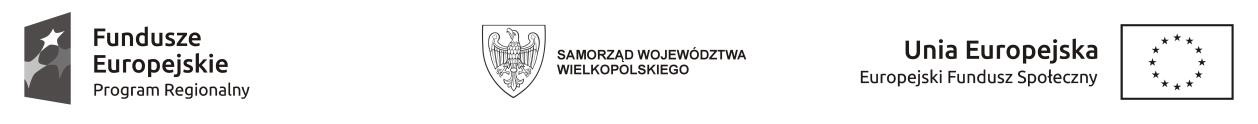 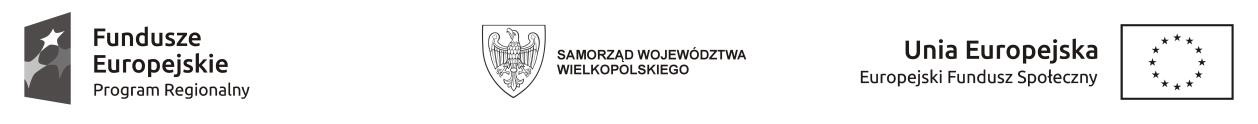 WSTĘPNY FORMULARZ REKRUTACYJNY w ramach Wielkopolskiego Regionalnego Programu Operacyjnego na lata 2014 - 2020 Oś Priorytetowa 6 RYNEK PRACY  Działanie 6.3  Samozatrudnienie i przedsiębiorczość Poddziałanie 6.3.1  Samozatrudnienie i przedsiębiorczość Projekt "Moja firma – moja szansa” współfinansowany ze środków Europejskiego Funduszu Społecznego, realizowany przez AG Doradztwo Adam Górski w partnerstwie z ERMAC Maciej Raatz, na podstawie Umowy nr RPWP.06.03.01-30-0088/17-00 zawartej z Zarządem Województwa Wielkopolskiego w ramach Wielkopolskiego Regionalnego Programu Operacyjnego na lata  2014 – 2020. Dane potencjalnego uczestnika projektu Aktualny status potencjalnego uczestnika projektu Oświadczam, że (zaznaczyć „x”):……….…………………………………………
(data, czytelny i własnoręczny podpis)Krótki opis planowanej działalności gospodarczej: sektor, branża (należy wskazać, czy planowana działalność gospodarcza prowadzona będzie w sektorze Odnawialnych Źródeł Energii (OZE) i/lub w branżach zidentyfikowanych jako branże o największym potencjale rozwojowym i/lub branżach strategicznych dla danego regionu (w ramach smart specialisation), czy kandydat zamierza zatrudnić pracowników; posiadane zasoby i stopień przygotowania inwestycji do realizacjibudżet przedsięwzięcia charakterystyka potencjalnych klientów/odbiorców charakterystyka konkurencji posiadane wykształcenie/doświadczenie. Oświadczenia. Oświadczam, że:posiadam pełną zdolność do czynności prawnych oraz korzystam z pełni praw publicznych………...……………….……………………data i czytelny podpisnie posiadałem/-am zarejestrowanej działalności gospodarczej w Krajowym Rejestrze Sądowym, Centralnej Ewidencji i Informacji o Działalności Gospodarczej lub nie prowadziłem/-am działalności na podstawie odrębnych przepisów (w tym m.in. działalności adwokackiej, komorniczej lub oświatowej) w okresie 12 miesięcy poprzedzających dzień przystąpienia do projektu………...……………….……………………data i czytelny podpisnie korzystam równolegle z innych środków publicznych, w tym zwłaszcza ze środków Funduszu Pracy, PFRON oraz środków przyznawanych w ramach PROW 2014-2020 i WRPO 2014+, przeznaczonych na pokrycie tych samych wydatków związanych z podjęciem oraz prowadzeniem działalności gospodarczej. Otrzymane dofinansowanie nie stanowi wkładu własnego w innych projektach………...……………….……………………data i czytelny podpisnie prowadzę działalności rolniczej innej niż wskazana w art. 2 ustawy z dnia 20 kwietnia 2004 r. o promocji zatrudnienia i instytucjach rynku pracy (Dz. U. z 2016 r., poz. 645 z późn. zm.)………...……………….……………………data i czytelny podpisw przypadku rozpoczęcia przeze mnie działalności gospodarczej będzie ona zarejestrowana na terenie województwa wielkopolskiego………...……………….……………………data i czytelny podpisnie pozostaję w stosunku pracy lub innym (w tym w ramach umów cywilnoprawnych) z Beneficjentem (Projektodawcą) oraz nie łączy mnie i nie łączył z Beneficjentem i/lub jego pracownikiem uczestniczącym w procesie rekrutacji i oceny biznesplanów: związek małżeński, stosunek pokrewieństwa i powinowactwa i/lub związek z tytułu przysposobienia, opieki lub kurateli………...……………….……………………data i czytelny podpisnie zostałem/-am ukarany/-a karą zakazu dostępu do środków, o których mowa w art. 5 ust. 3 pkt 1 i 4 ustawy z dnia 27 sierpnia 2009 r. o finansach publicznych (dalej „ufp”) (Dz. U. z 2016 r., poz. 1870 z późn. zm.). Jednocześnie zobowiązuję się do niezwłocznego powiadomienia Beneficjenta o zakazach dostępu do środków o których mowa w art. 5 ust. 3 pkt 1 i 4 ufp orzeczonych w stosunku do mnie w okresie realizacji projektu………...……………….……………………data i czytelny podpiszapoznałem/-am się z Regulaminem rekrutacji uczestników  i akceptuję jego warunki………...……………….……………………data i czytelny podpiszgodnie z wymogami zawartymi w Regulaminie rekrutacji uczestników i Formularzu rekrutacyjnym jestem uprawniony/-a do uczestnictwa w projekcie………...……………….……………………data i czytelny podpispo rozpoczęciu działalności gospodarczej zamierzam/nie zamierzam zarejestrować się jako płatnik podatku VAT………...……………….……………………data i czytelny podpiszostałem/-am poinformowany/-a, że projekt współfinansowany jest ze środków Unii Europejskiej w ramach Europejskiego Funduszu Społecznego………...……………….……………………data i czytelny podpisw ciągu bieżącego roku budżetowego oraz dwóch poprzedzających go lat budżetowych (zaznaczyć właściwe):nie otrzymałem/-am pomocy de minimisotrzymałem/-am pomoc de minimis w wysokości …………………………………..………...……………….……………………data i czytelny podpiszostałem/-am pouczony/-a o odpowiedzialności za składanie oświadczeń niezgodnych z prawdą………...……………….……………………data i czytelny podpis…………………………………………	…………………………………………(miejscowość, data) 					         (czytelny i własnoręczny podpis)OŚWIADCZENIE UCZESTNIKA PROJEKTU(obowiązek informacyjny realizowany w związku z art. 13 i art. 14  Rozporządzenia Parlamentu Europejskiego i Rady (UE) 2016/679)W związku z przystąpieniem do Projektu pn. „Moja firma – moja szansa” oświadczam, że przyjmuję do wiadomości, iż:Administratorem moich danych osobowych jest w odniesieniu do zbioru Wnioskodawcy WRPO 2007-2013 i 2014-2020 – Marszałek Województwa Wielkopolskiego mający siedzibę przy 
al. Niepodległości 34, 61-714 Poznań. Natomiast w odniesieniu do zbioru Centralny system teleinformatyczny wspierający realizację programów operacyjnych – minister właściwy do spraw rozwoju regionalnego, mający siedzibę przy ul. Wspólnej 2/4, 00-926 Warszawa.W sprawach związanych z przetwarzaniem danych osobowych mogę skontaktować się 
z Inspektorem ochrony danych osobowychw ramach zbioru Wnioskodawcy WRPO 2007-2013 – 2014-2020: Departament Organizacyjny i Kadr, Urząd Marszałkowski Województwa Wielkopolskiego w Poznaniu, al. Niepodległości 34, 61-714 Poznań, e-mail:inspektor.ochrony@umww.pl,w ramach zbioru Centralny system teleinformatyczny: Ministerstwo Inwestycji i Rozwoju, 
ul. Wspólna 2/4, 00-926 Warszawa, e-mail: iod@miir.gov.pl.Moje dane osobowe będą przechowywane do czasu rozliczenia Wielkopolskiego Regionalnego Programu Operacyjnego na lata 2014-2020 oraz zakończenia archiwizowania dokumentacji.Przetwarzanie moich danych osobowych jest zgodne z prawem i spełnia warunki, o których mowa art. 6 ust. 1 lit. c oraz art. 9 ust. 2 lit. g Rozporządzenia Parlamentu Europejskiego i Rady (UE) 2016/679 z dnia 27 kwietnia 2016 roku w sprawie ochrony osób fizycznych w związku 
z przetwarzaniem danych osobowych i w sprawie swobodnego przepływu takich danych oraz uchylenia dyrektywy 95/46/WE – dane osobowe są niezbędne dla realizacji Wielkopolskiego Regionalnego Programu Operacyjnego na lata 2014-2020 na podstawie: w odniesieniu do zbioru Wnioskodawcy WRPO 2007-2013 i 2014-2020: rozporządzenia Parlamentu Europejskiego i Rady (UE) nr 1303/2013 z dnia 17 grudnia 2013 r. ustanawiającego wspólne przepisy dotyczące Europejskiego Funduszu Rozwoju Regionalnego, Europejskiego Funduszu Społecznego, Funduszu Spójności, Europejskiego Funduszu Rolnego na rzecz Rozwoju Obszarów Wiejskich oraz Europejskiego Funduszu Morskiego i Rybackiego oraz ustanawiającego przepisy ogólne dotyczące Europejskiego Funduszu Rozwoju Regionalnego, Europejskiego Funduszu Społecznego, Funduszu Spójności i Europejskiego Funduszu Morskiego 
i Rybackiego oraz uchylającego rozporządzenie Rady (WE) nr 1083/2006 (Dz. Urz. UE L 347 
z 20.12.2013, str. 320, z późn. zm.);rozporządzenia Parlamentu Europejskiego i Rady (UE) nr 1304/2013 z dnia 17 grudnia 2013 r. 
w sprawie Europejskiego Funduszu Społecznego i uchylającego rozporządzenie Rady (WE) nr 1081/2006 (Dz. Urz. UE L 347 z 20.12.2013, str. 470, z późn. zm.);ustawy z dnia 11 lipca 2014 r. o zasadach realizacji programów w zakresie polityki spójności finansowanych w perspektywie finansowej 2014–2020 (Dz. U. z 2017 r. poz. 1460, z późn. zm.);w odniesieniu do zbioru Centralny system teleinformatyczny wspierający realizację programów operacyjnych: rozporządzenia Parlamentu Europejskiego i Rady (UE) nr 1303/2013 z dnia 17 grudnia 2013 r. ustanawiającego wspólne przepisy dotyczące Europejskiego Funduszu Rozwoju Regionalnego, Europejskiego Funduszu Społecznego, Funduszu Spójności, Europejskiego Funduszu Rolnego na rzecz Rozwoju Obszarów Wiejskich oraz Europejskiego Funduszu Morskiego i Rybackiego oraz ustanawiającego przepisy ogólne dotyczące Europejskiego Funduszu Rozwoju Regionalnego, Europejskiego Funduszu Społecznego, Funduszu Spójności i Europejskiego Funduszu Morskiego 
i Rybackiego oraz uchylającego rozporządzenie Rady (WE) nr 1083/2006 (Dz. Urz. UE L 347 
z 20.12.2013, str. 320, z późn. zm.);rozporządzenia Parlamentu Europejskiego i Rady (UE) nr 1304/2013 z dnia 17 grudnia 2013 r. 
w sprawie Europejskiego Funduszu Społecznego i uchylającego rozporządzenie Rady (WE) 
nr 1081/2006 (Dz. Urz. UE L 347 z 20.12.2013, str. 470, z późn. zm.);ustawy z dnia 11 lipca 2014 r. o zasadach realizacji programów w zakresie polityki spójności finansowanych w perspektywie finansowej 2014–2020 (Dz. U. z 2017 r. poz. 1460, z późn. zm.);rozporządzenia wykonawczego Komisji (UE) nr 1011/2014 z dnia 22 września 2014 r. ustanawiającego szczegółowe przepisy wykonawcze do rozporządzenia Parlamentu Europejskiego i Rady (UE) nr 1303/2013 w odniesieniu do wzorów służących do przekazywania Komisji określonych informacji oraz szczegółowe przepisy dotyczące wymiany informacji między Beneficjentami a instytucjami zarządzającymi, certyfikującymi, audytowymi i pośredniczącymi 
(Dz. Urz. UE L 286 z 30.09.2014, str.1).Moje dane osobowe będą przetwarzane wyłącznie w celu realizacji Projektu RPWP.06.03.01-30-0088/17, w szczególności potwierdzenia kwalifikowalności wydatków, udzielenia wsparcia, monitoringu, ewaluacji, kontroli, audytu i sprawozdawczości, działań informacyjno-promocyjnych oraz w celu archiwizacji w ramach Wielkopolskiego Regionalnego Programu Operacyjnego na lata 2014-2020 (WRPO 2014+).Moje dane osobowe zostały powierzone do przetwarzania Instytucji Zarządzającej – Zarząd Województwa Wielkopolskiego mający siedzibę przy ul. Aleje Niepodległości 34, 61-714 Poznań), Beneficjentowi realizującemu Projekt – ADAM GÓRSKI AG DORADZTWO z siedzibą przy ul. Joachima Lelewela 28, 61-409 Poznań oraz podmiotom, które na zlecenie Beneficjenta uczestniczą 
w realizacji Projektu. Moje dane osobowe mogą zostać przekazane podmiotom realizującym badania ewaluacyjne na zlecenie Instytucji Zarządzającej lub Beneficjenta. Moje dane osobowe mogą zostać również powierzone specjalistycznym firmom, realizującym na zlecenie Instytucji Zarządzającej oraz Beneficjenta kontrole i audyt w ramach WRPO 2014+.Podanie danych jest warunkiem koniecznym do otrzymania wsparcia, a odmowa ich podania jest równoznaczna z brakiem możliwości udzielenia wsparcia w ramach Projektu.W terminie 4 tygodni po zakończeniu udziału w Projekcie przekażę Beneficjentowi dane dotyczące mojego statusu na rynku pracy oraz informacje na temat udziału w kształceniu lub szkoleniu oraz uzyskania kwalifikacji lub nabycia kompetencji.Mam prawo dostępu do treści swoich danych i ich sprostowania oraz ograniczenia przetwarzania.Moje dane osobowe nie będą przekazywane do państwa trzeciego lub organizacji międzynarodowej.Moje dane osobowe nie będą poddawane zautomatyzowanemu podejmowaniu decyzji.Mam prawo do wniesienia skargi do organu nadzorczego, którym jest Prezes Urzędu Ochrony Danych Osobowych.Oświadczam, iż podane przeze mnie dane osobowe są prawdziwe i aktualne.Data wpływu Formularza:……………………………………………Podpis:……………………………………………Numer ewidencyjny ………………………………………Numer ewidencyjny ………………………………………Dane osoboweDane osoboweDane osoboweDane osoboweDane osoboweDane osoboweDane osoboweDane osoboweDane osoboweDane osoboweDane osoboweDane osoboweDane osoboweDane osoboweImięNazwiskoPłećKobieta         MężczyznaPESELData urodzeniaWiekWykształcenieBrak   Podstawowe…Gimnazjalne   Ponadgimnazjalne/Średnie/ZawodowePomaturalne…WyższeBrak   Podstawowe…Gimnazjalne   Ponadgimnazjalne/Średnie/ZawodowePomaturalne…WyższeBrak   Podstawowe…Gimnazjalne   Ponadgimnazjalne/Średnie/ZawodowePomaturalne…WyższeBrak   Podstawowe…Gimnazjalne   Ponadgimnazjalne/Średnie/ZawodowePomaturalne…WyższeBrak   Podstawowe…Gimnazjalne   Ponadgimnazjalne/Średnie/ZawodowePomaturalne…WyższeBrak   Podstawowe…Gimnazjalne   Ponadgimnazjalne/Średnie/ZawodowePomaturalne…WyższeBrak   Podstawowe…Gimnazjalne   Ponadgimnazjalne/Średnie/ZawodowePomaturalne…WyższeBrak   Podstawowe…Gimnazjalne   Ponadgimnazjalne/Średnie/ZawodowePomaturalne…WyższeBrak   Podstawowe…Gimnazjalne   Ponadgimnazjalne/Średnie/ZawodowePomaturalne…WyższeBrak   Podstawowe…Gimnazjalne   Ponadgimnazjalne/Średnie/ZawodowePomaturalne…WyższeBrak   Podstawowe…Gimnazjalne   Ponadgimnazjalne/Średnie/ZawodowePomaturalne…WyższeBrak   Podstawowe…Gimnazjalne   Ponadgimnazjalne/Średnie/ZawodowePomaturalne…WyższeBrak   Podstawowe…Gimnazjalne   Ponadgimnazjalne/Średnie/ZawodowePomaturalne…WyższeDane kontaktowe – miejsce zamieszkania w rozumieniu Kodeksu CywilnegoDane kontaktowe – miejsce zamieszkania w rozumieniu Kodeksu CywilnegoDane kontaktowe – miejsce zamieszkania w rozumieniu Kodeksu CywilnegoDane kontaktowe – miejsce zamieszkania w rozumieniu Kodeksu CywilnegoDane kontaktowe – miejsce zamieszkania w rozumieniu Kodeksu CywilnegoUlicaNr domu/Nr lokaluKod pocztowyMiejscowośćPocztaGminaPowiatWojewództwoObszar zamieszkaniamiejski           wiejskiAdres e-mailTelefon komórkowyTelefon stacjonarnyStatus uczestnikaStatus uczestnikaStatus uczestnikaStatus uczestnikaOsoba należąca do mniejszości narodowej lub etnicznej, osoba obcego pochodzenia, migrantTAK NIE ODMOWA ODPOWIEDZI  Osoba z niepełnosprawnościamiTAK NIE ODMOWA ODPOWIEDZI  Osoba w innej niekorzystnej sytuacji społecznej (innej niż wymienione powyżej). Do kategorii osób w innej niekorzystnej sytuacji społecznej zalicza się: 1) osoby z wykształceniem na poziomie ISCED 0 (przez co należy rozumieć brak ukończenia poziomu ISCED 1) będące poza wiekiem typowym dla ukończenia poziomu ISCED 1, 2) byli więźniowie, 3) narkomani,4) osoby zagrożone wykluczeniem społecznym, których powód zagrożenia nie został oznaczony w pozostałych polach formularza5) osoby z obszarów wiejskich.Jakiej (od 1 do 5 z opcji wymienionych powyżej) ………………………………………………………………………………………………………………………………………………TAK NIE ODMOWA ODPOWIEDZI  Osoba bezdomna lub dotknięta wykluczeniem z dostępu do mieszkańTAK TAK NIE Osoba bezrobotna w wieku 30 lat i więcej (nie pracuje, aktywnie szuka pracy, jest gotowa podjąć zatrudnienie)TAK TAK NIE Osoba bezrobotna2 zarejestrowana w powiatowym urzędzie pracyTAK TAK NIE Osoba długotrwale bezrobotna zarejestrowana w powiatowym urzędzie pracyTAK TAK NIE Osoba długotrwale bezrobotna4 niezarejestrowana w powiatowym urzędzie pracyTAK TAK NIE Osoba bierna zawodowo w wieku 30 lat2 i więcej (nie pracuje, nie szuka pracy i nie jest bezrobotna)TAK TAK NIE Osoba zatrudnionaTAK TAK NIE osoba pracująca w administracji rządowejTAK TAK NIE osoba pracująca w administracji samorządowejTAK TAK NIE osoba pracująca w MMŚPTAK TAK NIE osoba pracująca w organizacji pozarządowejTAK TAK NIE osoba prowadząca działalność na własny rachunekTAK TAK NIE osoba pracująca w dużym przedsiębiorstwieTAK TAK NIE inneTAK TAK NIE Deklaracja uczestnictwa w projekcieJa, niżej podpisany/a, niniejszym oświadczam, że wyrażam zgodę na uczestnictwo w projekcie Moja firma – moja szansa nr RPWP.06.03.01-30-0088/17 realizowanym przez AG Doradztwo Adam Górski w partnerstwie z ERMAC Maciej Raatz i oświadczam, że zostałem poinformowany o współfinansowaniu projektu przez Unię Europejską w ramach środków Europejskiego Funduszu Społecznego.Ponadto pouczony/a o odpowiedzialności za składanie oświadczeń niezgodnych z prawdą, oświadczam, że:dane podane w Deklaracji uczestnictwa w projekcie są zgodne z prawdą,zapoznałam/łem się z zasadami udziału w Projekcie zawartymi w Regulaminie rekrutacji i je akceptuję,spełniam warunki kwalifikujące mnie do udziału w projekcie, określone w Regulaminie rekrutacji.Jednocześnie oświadczam, iż będę aktywnie uczestniczył/a w zajęciach, zachowanie moje nie będzie przekraczało norm społecznie przyjętych oraz przyjmuję zakaz spożywania jakichkolwiek używek podczas zajęć (w tym alkoholu oraz środków odurzających). Zobowiązuję się do podpisywania dokumentacji szkoleniowej, takiej jak listy obecności, protokoły odbioru. Zobowiązuję się do wypełniania testów, ankiet oraz innych dokumentów powiązanych z realizacją projektu. Zobowiązuję się przystąpić do egzaminu potwierdzającego uzyskane przeze mnie kompetencje.Wyrażam zgodę na uwiecznianie i wykorzystanie mojego wizerunku wyłącznie do celów promocyjnych, informacyjnych i monitoringu projektu.Wyrażam zgodę na badanie ankietowe, którego celem jest udoskonalenie oferowanej dotychczas pomocy i lepsze dostosowanie jej do potrzeb oraz udzielania informacji, niezbędnych w celu monitoringu programu i projektu (zarówno w trakcie trwania projektu, jak i po jego zakończeniu), zgodnie z Wytycznymi w zakresie monitorowania postępu rzeczowego realizacji programów operacyjnych na lata 2014-2020...………………………………………MIEJSCOWOŚĆ I DATA..………………………………………CZYTELNY PODPIS UCZESTNIKA PROJEKTU